APSTIPRINU:  S.Pleinica 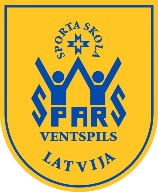 	   				            Ventspils Sporta skolas „Spars” direktore                                                                                2020. gada 1. jūnijāSacensību nosaukumsVENTSPILS SPORTA SKOLAS ‘’SPARS’’ SACENSĪBAS MEŠANAS DISCIPLĪNĀSNolikumsSacensību organizators un tā kontaktinformācijaSacensības organizē Ventspils Sporta skolas “Spars” atbildīgie darbinieki no vieglatlētikas nodaļas.e-mail: spars@ventspils.lvAdrese: Sporta ielā 7/9, Ventspils. Latvijā63622732Sacensību vietaOlimpiskā centra “Ventspils” stadionsAdrese: Sporta iela 7/9, VentspilsNorises datums un laiks2020.gada 27. jūnijs, plkst. 11:00Mērķis un uzdevumiPopularizēt vieglatlētiku jauno sportistu vidū.Noskaidrot sportistu rezultātu izaugsmi pēc COVID – 19 ierobežojumiem.Sacensību  atbildīgas personasun kontaktinformācijaSacensību organizators: Ventspils Sporta skolas “Spars” direktores norīkota atbildīgā persona.Sacensību galvenais tiesnesis: B. RomanovskaGalvenais sekretārs: A. PūlmaneSacensību programma vai norises noteikumiReģistrācija – 26.06.2020. līdz plkst. 15:00Sacensību sākums:  plkst. 11.00Vecuma kategorijas, dalībnieki: B, A, junioru grupas.Sacensībās piedalās uzaicinātās sporta skolas/klubi.Sporta sacensību rezultātu noteikšanas metodikaPēc vieglatlētikas sacensību noteikumiem.Tiesneši Nodrošina organizators (14 cilvēku sastāvs)Apbalvošana1.-3. vietu ieguvējus apbalvo apbalvos ar medaļām un diplomiem.Pieteikums Oficiālie pieteikumi: iesniegt līdz 26.06.2020. plkst. 15:00Iesniegt elektroniski: galvenajai sacensību tiesnesei B. Romanovskai – spars@ventspils.lv; 28318886Delegācijas sastāvs* Sportistu licences *Dalības maksa* Dalības maksas netiek iekasēta. ApdrošināšanaSacensību organizators nenes atbildību par nelaimes gadījumiem sacensību laikā. Sacensību dalībniekam jānodrošina personīga nelaimes gadījumu apdrošināšanas polise.Medicīniskais dienests Sacensību laikā visiem dalībniekiem pēc nepieciešamības būs pieejams sertificēts medicīnas personāls atbilstoši normatīvo aktu prasībām.Izmitināšanās *Protestu iesniegšanas un izskatīšanas kārtība *Protestu iesniegt drīkst tikai attiecīgā skolas/kluba pārstāvis.Lēmumu pieņem sacensību galvenais tiesnesis - B. Romanovska.Datu apstrāde Personas datu pārzinis ir Ventspils pilsētas domes Izglītības pārvalde. Personu datu apstrādātājs un uzglabātājs ir  Sporta skola “Spars”, Sporta iela 7/9. Ventspils, LV – 3601. Piesakoties sacensībām, dalībnieka vai tā likumiskais pārstāvis piekrīt savu vai sava bērna personas datu apstrādei sacensību organizēšanas vajadzībām – iesaistīto personu uzskaitei, akreditācijai, veikto aktivitāšu un sasniegto rezultātu uzskaitei un analīzei, materiālo vērtību izlietojumu uzskaitei, kā arī sacensību popularizēšanai un atspoguļošanai masu plašsaziņas līdzekļos. Personu dati tiks glabāti normatīvajos aktos noteiktajā kārtībā, līdz tajos noteiktā termiņa notecējumam.Piesakoties sacensībām, dalībnieks vai tā likumiskais pārstāvis piekrīt, ka sacensību laikā tiks filmēt un/vai fotografēts, kā arī piekrīt šo materiālu izmantošanai un publicēšanai sacensību organizatoru vajadzībām,  (tai skaitā, bet ne tikai, tiešraide, foto un video materiālu uzglabāšana publiskas pieejamības arhīvā un minēto materiālu atkal izmantošana), kā arī citu sadarbības partneru  un atbalstītāju publicitātei. Dalībniekam vai tā likumiskajam pārstāvim ir tiesības pieprasīt no pārziņa piekļuvi saviem personas datiem, labot  vai dzēst nepareizus vai neaktuālus datus, iebilst pret savu personas datu apstrādi (personas datu apstrāde nepieciešama personas dalības nodrošināšanai sacensībās, tādēļ personas datu apstrādes pārtraukšana izraisīs arī šādas dalības pārtraukšanu), pārnest savas personas datus, kā arī, gadījumā, ja tās uzskata, ka tiek veikta nelikumīga viņu personas datu apstrāde, vērsties Datu valsts inspekcijā ar sūdzību. Nolikumu sagatavoja (B.Romanovska) _________________ (paraksts)Ar nolikuma saturu iepazinos: Sacensību galvenais tiesnesis  (B. Romanovska) ________________ (paraksts)Sacensību galvenais sekretārs  (A. Pūlmane) ________________ (paraksts)Nolikumu sagatavoja (B.Romanovska) _________________ (paraksts)Ar nolikuma saturu iepazinos: Sacensību galvenais tiesnesis  (B. Romanovska) ________________ (paraksts)Sacensību galvenais sekretārs  (A. Pūlmane) ________________ (paraksts)